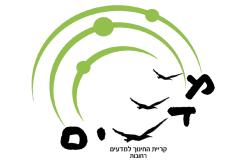 חומר למבחן מעבר באנגלית- עולים לכיתה י'4 יח"לקטע קריאה + שאלותדקדוק - present simple,past simple, futureקטע כתיבה עד 60 מילה5 יח"לקטע קריאה+ שאלותpresent simple ,past simple, futureדקדוק- ,past progressive ,present perfectקטע כתיבה - הבעת דעה עד 80 מילה5 יח"ל מואצתקטע קריאה + שאלותpresent simple ,past simple, futureדקדוק- present perfect, past progressivepresent simple-passive, past simple-passive, future simple-passiveקטע כתיבה - הבעת דעה עד 100 מילה